Министерство сельского хозяйства Российской Федерации  Адамовский сельскохозяйственный техникум-филиал  федерального государственного бюджетного образовательного учреждения  Высшего профессионального образования  «Оренбургский государственный аграрный университет»  УТВЕРЖДАЮ:Председатель учебно-методической                                                                            комиссии филиала________________ Н.А. Чернова«_____»_____ _____2015 г                                           КОНТРОЛЬНО - ОЦЕНОЧНЫЕ СРЕДСТВА                                                         УЧЕБНОЙ ДИСЦИПЛИНЫ \ПМ 02 «Защита почв от эрозии и дефляции,воспроизводство их плодородия»   цикл общеобразовательных дисциплинпрограммы подготовки специалистов среднего звенапо специальности 35.02.05 агрономияформа обучения   очнаяАдамовка 2015 г.Контрольно – оценочные средства учебной дисциплины ПМ 02 «Защита почв от эрозии и дефляции,воспроизводство их плодородия» разработаны в соответствии с требованиями Федерального Государственного Образовательного стандарта от «07» мая 2014 г. № 445. по специальности  35.02.05 агрономия.Контрольно – оценочные средства рассмотрены и одобрены на заседании ЦК _____Технических и агрономических  дисциплин________(наименование ЦК)Протокол №______     от «   »_________2015_г.Председатель ЦК __________________________  Б.С. БаймухамбетовКонтрольно – оценочные средства рассмотрены и одобрены на заседании учебно-методической комиссии филиала Протокол №______     от «  »_________2015__г.Зав.методическим кабинетом ___________________________ Л.В. ЮрченковаАвторы: - преподаватель специальных дисциплин Адамовского  сельскохозяйственного техникума – филиала ФГБОУ ВПО «Оренбургский ГАУ» Айсенов.Б.К.СОДЕРЖАНИЕПаспорт комплекта контрольно-оценочных средств	4Результаты освоения учебной дисциплины, подлежащие проверке	7Оценка освоения учебной дисциплины	10Типовые задания для оценки освоения учебной дисциплины………………………………………………………………11Контрольно-оценочные материалы для итоговой аттестации по учебной дисциплине	…………27Перечень материалов, оборудования и информационных источников, используемых в аттестации…………………………………………….43Список   литературы……………………………………………………44Приложение ……………………………………………………………..1. Паспорт комплекта контрольно-оценочных средств 	В результате освоения учебной дисциплины ПМ 02 «Защита почв от эрозии и дефляции, воспроизводство их плодородия» обучающийся должен обладать предусмотренными  ФГОС СПО по специальности 35.02.05 агрономия следующими умениями, знаниями и общими компетенциями:Знать:Зн-1 - основные понятия почвоведения;Зн-2 -сущность почвообразования, состав, свойства и классификацию почв.Зн-3 -основные морфологические признаки почв и строение почвенного профиля;Зн-4-правила составления почвенных карт хозяйства; основы бонитировки почв; Зн-5-характеристику землепользования;Зн-6- агроклиматические и почвенные ресурсы;Зн-7--структуру посевных площадей;Зн-8--факторы и приемы регулирования плодородия почв;Зн-9--экологическую направленность мероприятий по воспроизводству плодородия почвы;                                                                                  Зн-10- принципы разработки, введение и освоение севооборотов и их классификацию.Зн-11- основные элементы питания;Зн-12- свойства удобрений;Зн-13- методику разработки системы удобрений;Уметь: У – 1- определять основные типы почв по морфологическим признакам;У – 2 - читать почвенные карты и проводить начальную бонитировку почв,У – 3 - читать схемы севооборотов, характерных для данной зоны, переходные  ротационные таблицы;У – 4 - проектировать систему обработки почв в различных севооборотах;У – 5 - разрабатывать мероприятия по воспроизводству плодородия почв;У – 6 - рассчитывать нормы удобрений под культуры в системе севооборотах хозяйства на запланированный урожай;У – 7 - разрабатывать систему удобрения в севообороте;У – 8 - составлять годовой план применения удобрений, превращения их в почве;У-9- составлять календарный план внесения удобрений;ПК 1.1 Выбирать  агротехнологии  для  различных  с/х  культур;ПК 1.2 Готовить посевной и посадочный материал ;ПК 1.3.Осуществить уход за посевами и посадками с/х культур.ПК.1.4.Определять  качество  продукции   растениеводства.ПК 1.5. Проводить уборку и первичную  обработку  урожаяПК 2.1.Повышать плодородие почвы.ПК 2.2.Проводить агротехнические  мероприятия  по защите почв  от эрозии и дефляции.ПК 2.3. Контролировать  состояние мелиоративных  систем.ПК 3.1.Выбирать  способы  и методы  закладки  продукции  растениеводства на хранение.ПК 3.2. Подготавливать объекты  для хранения  продукции.ПК 3.3. Контролировать  состояние   продукции   растениеводства в период хранения.ПК 3.4 . Организовывать и осуществлять подготовку и  продукции  растениеводства к реализации  и   её   транспортировку.ПК 3.5. Реализовывать  продукцию растениеводства.ПК 4.1.Учавствовать в планировании  основных  показателей   производства продукции  растениеводства.ПК.4.2  Планировать  выполнение  работ исполнителя.ПК.4.3. Организовывать  работу  трудового коллектива.ПК.4.4.  Контролировать   ход  и  оценивать   результаты   выполнения  работ  исполнителями.ПК.4.5. Вести  утверждённую учётно-отчётную  документацию.   ОК 1. Понимать сущность и социальную значимость своей будущей профессии, проявлять к ней устойчивый интерес.ОК 2. Организовывать собственную деятельность, выбирать типовые методы и способы выполнения профессиональных задач, оценивать их эффективность и качество.ОК 3. Принимать решения в стандартных и нестандартных ситуациях и нести за них ответственность.ОК 4. Осуществлять поиск и использование информации, необходимой для эффективного выполнения профессиональных задач, профессионального и личностного развития.ОК 5. Использовать информационно-коммуникационные технологии в профессиональной деятельности. ОК 6. Работать в коллективе и команде, эффективно общаться с коллегами, руководством, потребителями.ОК 7. Брать на себя ответственность за работу членов команды (подчиненных), результат выполнения заданий.ОК 8. Самостоятельно определять задачи профессионального и личностного развития, заниматься самообразованием, осознанно планировать повышение квалификации.ОК 9. Ориентироваться в условиях частой смены технологий в профессиональной деятельности.ОК 10. Исполнять воинскую обязанность, в том числе с применением полученных профессиональных знаний (для юношей).2. Результаты освоения учебной дисциплины, подлежащие проверке 2.1. В результате аттестации по учебной дисциплине осуществляется комплексная проверка следующих умений и знаний, а также динамика формирования общих и профессиональных компетенций:Таблица 1.13. Оценка освоения учебной дисциплины:Формы и методы оцениванияПредметом оценки служат умения и знания, предусмотренные ФГОС по дисциплине  ПМ 02 «Защита почв от эрозии и дефляции, воспроизводство их плодородия», направленные на формирование общих и профессиональных компетенций. Итоговой аттестацией по учебной дисциплине является  экзамен, который проводится в тестовой форме.Типовые задания для оценки освоения учебной дисциплиныТекущий контроль Тесты по теме «Основы  геологии  и минералогии»Проверяемые результаты обучения:Знание минералов и горных пород.Выдаются листы с заданиями, необходимо письменно выбрать правильное утверждение. (правильные  ответы)Обязательная часть:Земледелие – наука, изучающая общие  приёмы рационального  использования пахотных почв  для  возделывания  культуры растений. (да)В. В. Докучаев - годы жизни  1793-1840г     (нет- 1846-1903)Геология – наука о Земле, основанная на изучении горных  пород и земной  коры.  (да)Экзосфера – слой ниже 800 – 1000км.  (нет-выше)Минералом называют  природное  тело однородного  химического  состава, обладающее во  всей  своей  массе  одинаковыми  физическими  свойствами.    (да)Самородные  элементы металлоиды это графит, сера, алмаз.  (да)Пирит – источник  железа  для растений. (нет-серы)Все  галоиды  вторичные  минералы.  (да)Дополнительная часть:К магматическим  породам  относят гранит, липарит. (да)Метаморфическим  породам  относят  мрамор,  кварцит. (да)Апатиты – источник азота  для  растений .  (нет- фосфора) Алювиальные   отложения образуются  в  поймах  рек.   (да)Критерии оценки:оценка «5» ставится за 7 правильно выполненных заданий основной части и 4 задания дополнительной частиоценка «4» ставится за 6 правильно выполненных заданий основной части и 3 задания дополнительной частиоценка «3» ставится за 5 правильно выполненных заданий основной части Рубежный контроль в виде тестов  по теме « Состав и свойства  почвы.»Тест по теме  «Образование, состав и свойства  почвы»Тесты по земледелию. Вариант – I1.	К числу космических факторов жизни растений относится:а) вода; +  б) свет;в) пища;г) углекислый газ.2.	Назовите земные факторы жизни растенийа) свет;       +  б) воздух;       +  в) пища;       +  г) вода.3.	Из законов земледелия научной основой воспроизводства почвенного плодородия является закон:а) минимума;       +  б) возврата веществ в почву;в) совокупного действия факторов;г) незаменимости и равнозначности факторов.4.	Агрофизические показатели плодородия. Вычеркните ненужное.а) плотность почвы;б) структура;в) гранулометрический состав;г) мощность гумусового слоя;       +  д) величина почвенного поглощающего комплекса.5.	Различные по форме и величине агрегаты почвы, в которые склеены почвенные частицы, называются:а) сложением;б) гранулометрическим составом;       +  в) структурой;г) строением.6.	Агрономически ценной является структура:       +  а) зернистая;б) столбчатая;в) глыбистая;г) пылеватая.7. Соотношение объемов, занимаемых твердой фазой почвы и различными видами пор, есть показатель:а) общей пористости;б) капиллярной пористости;в) пористости аэрации;       +  г) строения пахотного слоя;д) воздухоемкости.8.	 Строение пахотного слоя почвы не влияет на: а) воздушный режим;б) водный режим;в) тепловой режим;       +  г) световой режим.9. Суммарный объем всех пор в почве, занятых воздухом, представляет собой:       +  а) пористость аэрации;б) общую пористость;в) влагоемкость;г) воздухопроницаемость.10.	Объем в почве крупных, обычно занятых воздухом, пор представляет собой пористость:а) капиллярную;       +  б) некапиллярную;в) общую;г) аэрации.11. В засушливых условиях оптимальное соотношение объемов капиллярных и некапиллярных пор составляет соответственно:а) 1:3;б) 1:1;в) 3:1;       +  г) 1,5-2,0:1.12. Достаточный воздушный режим для зерновых культур обеспечивается при пористости аэрации не менее, % от объема почвы:       +  а) 12-15;б) 30-40;в) 40-50.13. Равновесная объемная масса черноземов южных соответствует величине, г/см3:а) 1,0-1,1;       +  б) 1,2-1,3;в) 1,4-1,5;г) более 1,5.14. Средняя плотность почвы (объемная масса) наиболее благоприятна для зерновых культур при значении:а) < 0,9;       +  б) 1,0-1,25;в) 1,3-1,5;г) > 1,5.15. Масса 1 куб. см. абсолютно-сухой почвы в граммах при ее естественном сложении называется:а) объемом общей пористости;б) объемом твердой фазы почвы;в) плотностью твердой фазы;       +  г) средней плотностью почвы.16. Отношение массы твердой фазы почвы определенного объема к массе воды того же объема при 40С дает показатель:а) объема твердой фазы;       +  б) удельной массы почвы;в) объемной массы почвы;г) степени насыщения.17. В степной зоне черноземов строение пахотного слоя считается хорошим при общей пористости, в %:а) 45-50;б) 35-45;       +  в) 55-65;г) 65-70.18. Разность между массой почвы после капиллярного насыщения и массой абсолютно-сухой почвы приравнивается к объему:а) общей пористости;б) объему твердой фазы почвы;       +  в) капиллярной пористости;г) некапиллярной пористости.19. Масса 1 куб. см. абсолютно-сухой твердой фазы почвы в граммах называется:а) объемом твердой фазы почвы;б) объемной массой почвы;       +  в) удельной массой почвы;г) степенью аэрации.20. Объем всех пор почвы в % от ее общего объема, дает показатель:       +  а) общей пористости;б) степени аэрации;в) капиллярной пористости;г) некапиллярной пористости.21. Установите соответствие размеров почвенных агрегатов названию структуры почвы: 1) микро; 2) макро; 3) глыбистая;3	а) более 10;2	б) от 10 до 0,25;1	с) 0,25-0.22. Установите соответствие оптимальной плотности почвы по культурам: 1) картофель; 2) ячмень; 3) горох;2	а) 1,2-1,3;1	б) 1,0-1,1;3	с) 1,1-1,2.23.  Кислотность  дерново- подзолистых  почв. + 1.  ниже 72. выше 73. равно 7Тесты по земледелию. Вариант – 21. Водопрочность почвенных агрегатов зависит от:а) размера агрегатов;б) формы агрегатов;в) пористости агрегатов;       +  г) природы веществ, цементирующих агрегаты.2. Оптимальная влажность структурообразования называется иначе:а) структурностью почвы;б) влагоемкостью почвы;       +  в) с физической спелостью почвы;г) пластичностью почвы.3. Частное от деления массы абсолютно сухой почвы в патроне на плотность твердой фазы (удельную массу) дает показатель:а) объемной массы;б) объема общей пористости;       +  в) объема твердой фазы;г) степени аэрации.4. Объем воздуха, содержащегося в полевых условиях в почве, и выраженный в % от объема общей скважности, показывает:а) степень насыщения;б) общую пористость;в) некапиллярную пористость;       +  г) степень аэрации.5. Если разделитель массу воды, содержащейся в образце почвы после капиллярного насыщения, на массу абсолютно сухой почвы и умножить на 100, то получим показатель:       +  а) капиллярной влагоемкости;б) капиллярной пористости;в) степени насыщения;г) общей пористости.6. Разность между объемом, занимаемым всем образцом почвы и объемом ее твердой фазы, дает показатель:а) степени аэрации;       +  б) общей пористости;в) капиллярной пористости;г) плотность твердой фазы.7. Структурное состояние почвы считается хорошим при содержании воздушно-сухих структурных агрегатов размером – 0,25-10 мм, в %:а) 80;       +  б) 80-60;в) 60-40;г) 40-20.8. Коэффициент структурности почвы есть отношение:а) массы структурной почвы в навеске (агрегаты > 0,25 мм) к массе пылеватой фракции (< 0,25 мм);б) массы пылеватой фракции к массе структурной почвы;в) массы пылеватой фракции к массе фракции с размером агрегатов (0,25-10,0 мм);       +  г) массы фракции размером 0,25-10,0 мм к массе пылеватой и глыбистой (> 10 мм) фракций.9. Структурное состояние почвы является наиболее оптимальным (по Качинскому Н.А.) при значениях коэффициента структурности:а) 1,5 и менее;б) 1,8;в) 2,0;       +  г) 2,3 и более.10. К фракции пылеватой структуры относятся отдельности размером:       +  а) < 0,25 мм;б) < 0,5 мм;в) < 1,0 мм;г) < 1,5 мм.11. К фракции глыбистой структуры относятся отдельности размером, мм:а) 0,25-1;б) 1-3;в) 3-5;       +  г) >10.12. Агрономически наиболее ценной является структура почвы с размером агрегатов:а) < 0,25 мм;       +  б) 0,25-3,0 мм;в) 5,0-10,0 мм;г) >10,0 мм.13. Хорошему структурному состоянию почвы не способствует:а) внесение органических удобрений;б) включение в севооборот многолетних трав;       +  в) увеличение в севообороте доли паров и пропашных культур;г) минимализация обработки почвы.14. Водопрочность структуры выше  у почв, в ППК которых преобладают катионы:а) К4           б) NH44;	в) Na4       +  г) Mg2 4;       +  д) Са2 4.15. Почва начинает быть устойчивой к дефляции, если в верхнем (0,5 см) ее слое содержание фракции с размером частиц >1 мм составляет:а) > 25 %;б) > 40 %;       +  в) > 50 %;г) > 60 %;д) > 80 %.16. К ветроустойчивой фракции не относятся почвенные отдельности размером:       +  а) < 1,0 мм;б) > 1,0 мм;в) > 1,5 мм;г) > 2,0 мм.17. Водопроницаемость и влагоемкость почвы выше, если:а) капиллярные поры преобладают над некапиллярными;б) соотношение капиллярной и некапиллярной пористости 1:1;       +  в) некапиллярные поры преобладают над капиллярными.18. Тип водного режима в степной зоне:а) промывной;       +  б) непромывной;в) периодически промывной;г) мерзлотный.19. Наибольшее количество воды, которое почва способна удерживать после стекания гравитационной влаги, называется:а) полной влагоемкостью;б) влажностью разрыва капилляров;       +  в) с наименьшей или предельной полевой влагоемкостью;г) максимальной молекулярной влагоемкостью.20. В какой почве больше величина НВ (наименьшая влагоемкость) и МГ (максимальная гигроскопичность):а) дерново-подзолистая тяжелосуглинистая;б) дерново-подзолистая легкосуглинистая;       +  в) чернозем обыкновенный тяжелосуглинистый;г) чернозем обыкновенный легкосуглинистый.21. Запас продуктивной влаги в почве равен общей влажности минус:а) гигроскопическая влажность;б) наименьшая влагоемкость;в) влажность разрыва капилляров;       +  г) влажность устойчивого завядания.22. Тяжелосуглинистые почвы имеют максимальную гигроскопичность, в %:а) 3-4;б) 5-7;       +  в) 7-9 и более.23. Наибольшее количество воды, которое способна почва поглотить из воздуха, насыщенного парами воды, называется:а) гигроскопичностью;б) максимальной молекулярной влагоемкостью;       +  в) максимальной гигроскопичностью;	г) влажностью устойчивого завядания.КРИТЕРИИ ОЦЕНКИ ТЕСТОВЫХ ЗАДАНИЙ с помощью коэффициента усвоения КК = А:Р, где А – число правильных ответов в тестеР – общее число ответовТекущий контроль Тесты по теме «Сорные  растения и борьба  с ними»Проверяемые результаты обучения: Знание сорных  растений и методов  борьбы с ними.Выдаются листы с заданиями, необходимо письменно выбрать правильное утверждение. (правильные  ответы)Обязательная часть: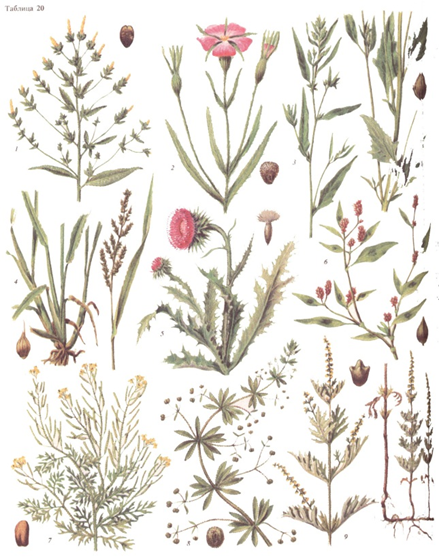 1.Горец  шероховатый  это  рисунок  под  номером?№ 2№4№9№6 *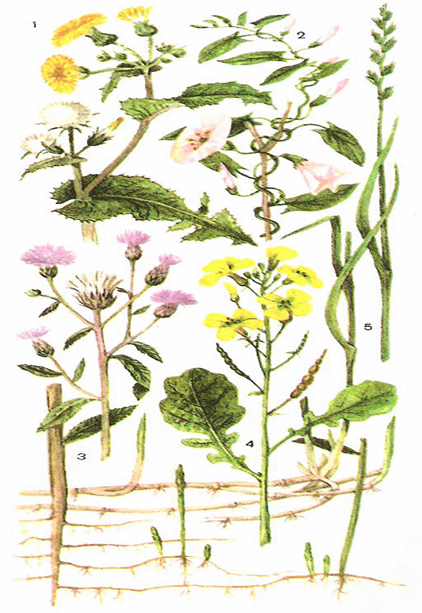 2.Редька  дикая это  рисунок  под  номером ?1.  №12.  №23.  №34.  №4 *5.  №53. Химические  вещества  применяемые  против  сорняков  называются?1. Фунгицидами.2. Гербицидами. *3. Инсектицидами.4. Ретордантами.4.  Наиболее  эффективный  агротехнический  метод   борьбы  с овсюгом  считается?1. Безотвальная   вспашка.2. Боронование3. Лущение*5. К паразитным  и  полупаразитным относится?1.Лебеда раскидистая2.Марь белая3.Осот  полевой4.Заразиха  малая *6. Редька  дикая относится  семейству ?1.Крестоцветных *2. Бобовых3. Злаковых4.Хвощевых7. На  посевах  кукурузы  применяют гербицид?1. Триаллат2. Симазин *3. Прометрин4. Рамрод.8. Звездчатка  средняя  относится по  классификации  Мальцева .А.И.  к  ?1. Двулетникам.2. Озимым.3.Эфемерам.*4.Яровым ранним.Дополнительная часть:9. К  предупредительным  мерам  борьбы  с  сорняками считаются?1.Механические  меры2.Биологические  меры3.Химические  меры4.Очистка  посевного  материала.*10.  К гербицидам  сплошного  действия  относятся?1. Раундап*2.Триаллат3.Авадекс4.Банвел11. Хвощ  полевой  относится к ?1.Малолетним  сорнякам.2.Многолетним  сорнякам.*3.Паразитам и  полупаразитам.12. К  многолетникам относятся?1. Эфемеры2. Яровые3. Зимующие4.Озимые.5. Двулетники6. Стержнекорневые.*Критерии оценки:оценка «5» ставится за 7 правильно выполненных заданий основной части и 4 задания дополнительной частиоценка «4» ставится за 6 правильно выполненных заданий основной части и 3 задания дополнительной частиоценка «3» ставится за 5 правильно выполненных заданий основной части Рубежный контроль в виде тестов по теме«Севооборот, обработка почвы, борьба с эрозией и система земледелия»1.А) 1- однолетние травы с подсевом многолетних: 2-3 многолетние травы, 4-силосные, 5-корнеплоды.*Б) 1-пар, 2- твердая пшеница, 3 – мягкая пшеница, 4 –ячмень, 5 – ячменьВ) 1- пар, 2 –мягкая пшеница, 4 –ячмень, 5- ячмень2. Безотвальная осеняя вспашка проводится  орудиями?А)БДТ-7,0; БМШ-15Б) КРН-4,2; КПШ-9В) КПГ-250; КПГ-2-150*3. Защита от ветровой эрозииА) безотвальная вспашкаБ) лесонасажденияВ) оба варианта *4. Глубина заделки семян наименьшая на почвах с механически составомА)песчанный *Б)супесчанныйВ)суглинистый5.Способность почвы противостоять редкому сдвигу реакции почвенного раствора под действием кислот и щелочей называетсяА)гидролитической кислотностью Б)потенциальнойВ)буферностью*6.Внесение извести рекомендуется при рНА)рН=4,5-5,0*Б)рН=6,0-7,0В)рН=8-8,57.Внесение гипса рекомендуется при рНА)рН=4,5-5,0Б)рН=6,0-7,0В)рН=8-8.5*8. В таежно-лесной зоне протекают следующие процессы почвообразованияА)подзолистыйБ)дерновыйВ)болотныйГ)все три варианта*9.В процессе рассолении образуются (стр. 159)А)солоди*Б)солончакиВ)солонцы10.Содержание гумуса в черноземах чаще всего составляетА)4-5%Б)6-9%*В)15-16%11.Реакция почвенного раствора черноземов составляетА)4,5-5,5Б)рН=6,5-7,5*В)рН=7,5-8,512.Гумусовый горизонт каштановых почвА)15-40см*Б)40-50смВ)10-15см13.Солончаками называются почвы, содержащие в профиле легкорастворимых солейА)0,1-0,15%Б)0,2-0,3%В)от 0,6 до 3%*14.Солонцами называются почвы содержащие много обменногоА)калияБ)натрия*В)кальция15.Бонитировка 100балло принята у черноземов с мощностью гумусового горизонтаА)75 см*Б)56смВ)48см16. Лучшим предшественником для пшеницы является?А)многолетние травыБ)бобовыеВ)чистый пар*17.Какую культуру не желательно повторно сеять на прежнем местеА)мягкая пшеницаБ)твердая пшеница*В)ячмень18.Безотвальную вспашку проводят орудиям?А) КПГ-2-150*Б)ПЛН-4-35В)КПШ-519.При посеве какой сеялкой не требуется предварительная культивацияА)СЗС-2,1*Б)СЗ-3,6В)СЗП-3,620.Каким трактором агрегатируется лущильник ЛДГ-15А)ДТ-75Б)Т-150К*В)МТЗ-8021.Глубина работы дисковых лущильников без дополнительных грузовА)15-20смБ)10-12см*В)6-8см22.Целью пружинных культиваторов являютсяА)для рыхления почвы и вычесывания корневище*Б)для закрытия влагиВ)для выравнивания поверхности почвы23.Для боронования стерни используютА)ЗБСС-1,0Б)БМШ-15В)БИГ-3Г)вариант б и в*24.Для борьбы против эрозии почв используют с/х орудияА)ПЛН-4-35Б)КПГ-2-150*В)БДТ-7,025.Способствует борьбе с эрозией почв внедрение в севооборот:А)многолетние травы*Б)чистых паровВ)пропашных26.В борьбе с эрозией почв используют А)кротованиеБ)щелеваниеВ)оба варианта*27.Примитивные системы земледелия этоА)подсечно-огневая*Б)лесопольнаяВ)зележнаяГ)все варианты28.Лабораторно – плевые  опыты  закладывают на делянках  размером ?А) 10-50 м2*Б)  5-25 м2В) 20- 60 м2КРИТЕРИИ ОЦЕНКИ ТЕСТОВЫХ ЗАДАНИЙ с помощью коэффициента усвоения КК = А:Р, где А – число правильных ответов в тестеР – общее число ответовПеречень объектов контроля и оценки	За правильный ответ на вопросы или верное решение задачи выставляется положительная оценка — 1 балл.	За неправильный ответ на вопросы или неверное решение задачи выставляется отрицательная оценка — 0 баллов.Министерство сельского хозяйства Российской ФедерацииАдамовский сельскохозяйственный техникум – филиал Федерального государственного бюджетного образовательного учрежденияВысшего профессионального образования«Оренбургский государственный аграрный университет»Цикл: специальных дисциплин             РАССМОТРЕНО                                                                                  УТВЕРЖДАЮ        на заседании цикловой                                                                      заместитель директора        комиссии                                                                                             по учебной работе        протокол № ________                                                                        ___________________        от «___» _______ 20__ г.                                                                           Н.А. Чернова         Председатель цикловой         комиссии ___________Экзаменационные билетыПо дисциплине ПМ 02 «Защита почв от эрозии и дефляции, воспроизводство их плодородия»,(название, шифр по Ф ГОС)Специальность 35.02.05 агрономия (номер по классификатору, название)Адамовка  2015.Министерство сельского хозяйства РФАдамовский сельскохозяйственный техникум-филиал ФГБОУ ВПО «Оренбургский государственный аграрный университет»Понятие о геологии и минералогии. Взаимосвязь  геологии с почвоведением.Питание растений и приемы его регулирования.Задача.Определить гироскопическую влажность, если масса абсолютной сухой почвы – 4,19 гр., а масса испарившийся воды – 0,23 гр.Преподаватель составивший билеты _______________                         Айсенов Б.К                                                                                           (подпись)                                                          Министерство сельского хозяйства РФАдамовский сельскохозяйственный техникум-филиал ФГБОУ ВПО «Оренбургский государственный аграрный университет»Классификация почв и закономерности распространения их в России.Агрохимические свойства почвы.Задача.Определить посевную годность озимой пшеницы, если чистота семян составляет 98%, а всхожесть – 96%.Преподаватель составивший билеты _______________                          Айсенов Б.К                                                                                           (подпись)                Министерство сельского хозяйства РФАдамовский сельскохозяйственный техникум-филиал ФГБОУ ВПО «Оренбургский государственный аграрный университет»Агрохимическая характеристика основных типов почв России.Характеристика почв тундровой зоны.Задача.Определить посевную годность озимой пшеницы, если чистота семян составляет 98%, а всхожесть – 96%.Преподаватель составивший билеты _______________                         Айсенов Б.КМинистерство сельского хозяйства РФАдамовский сельскохозяйственный техникум-филиал ФГБОУ ВПО «Оренбургский государственный аграрный университет»Составление агрохимических картограмм и паспортов полей.Нормативность и ландшафтность внедрения систем земледелия.Задача.Рассчитать посев, годность семян ячменя, если всхожесть 98 %, чистота 99,2%.Преподаватель составивший билеты _______________                         Айсенов Б.КМинистерство сельского хозяйства РФАдамовский сельскохозяйственный техникум-филиал ФГБОУ ВПО «Оренбургский государственный аграрный университет»Химическая мелиорация почвПодзолистые почвы, их строение, состав и свойства.Задача.Рассчитать чистоту семян пшеницы, если в образце весом 50 гр., оказалось семян данной культуры 49,1 гр., семян ячменя – 0,3 гр., мертвого сора – 0,6 гр. Преподаватель составивший билеты _______________                         Айсенов Б.КМинистерство сельского хозяйства РФАдамовский сельскохозяйственный техникум-филиал ФГБОУ ВПО «Оренбургский государственный аграрный университет»Агрономическая оценка и окультирование подзолистых почв.Известкование кислых почв и известковые удобрения.Задача.Определить норму расхода препарата на  по содержанию действующего вещества, если норма гербицида 2,4 Д аминная соль, против однолетних сорняков на посеве пшеницы 2 кг/га, а содержание действующего вещества в гербициде 50% - ный в.к.Преподаватель составивший билеты _______________                         Айсенов Б.КМинистерство сельского хозяйства РФАдамовский сельскохозяйственный техникум-филиал ФГБОУ ВПО «Оренбургский государственный аграрный университет»Дерново-подзолистые почвы, их строение, их состав и свойства.Гипсование солонцовых почв.Задача.Вычислить объемный вес почвы, если вес сухой почвы 30 гр., а объем сухого почвенного образца 20 см3.Преподаватель составивший билеты _______________                         Айсенов Б.КМинистерство сельского хозяйства РФАдамовский сельскохозяйственный техникум-филиал ФГБОУ ВПО «Оренбургский государственный аграрный университет»Главнейшие минералы земной коры: оксиды, силикаты и соли кислородных кислот.Дать характеристику основным группам горных пород.Определение азотных удобрений с помощью качественных реакций.Преподаватель составивший билеты _______________                         Айсенов Б.КМинистерство сельского хозяйства РФАдамовский сельскохозяйственный техникум-филиал ФГБОУ ВПО «Оренбургский государственный аграрный университет»Азотные удобренияЧто такое введение и освоение севооборотов?Задача.Определить удельный вес твердой фазы почвы, если вес абсолютно сухой почвы 2,5 гр., вес пикнометра с водой 1,5 гр. , а вес пикнометра  с водой и почвой 3,2 гр.Преподаватель составивший билеты _______________                         Айсенов Б.КМинистерство сельского хозяйства РФАдамовский сельскохозяйственный техникум-филиал ФГБОУ ВПО «Оренбургский государственный аграрный университет»Характеристика подзолистых почв, их строение, состав и свойства.Фосфорные удобренияЗадача.Разработать и кратко обосновать приемы обработки почвы под озимые культуры поле кукурузы по следующей форме:Преподаватель составивший билеты _______________                         Айсенов Б.КМинистерство сельского хозяйства РФАдамовский сельскохозяйственный техникум-филиал ФГБОУ ВПО «Оренбургский государственный аграрный университет»Калийные удобренияОсновные методики полевого опыта.Задача.Определить влажность почвы, если объемный вес почвы – 1,8 гр., а удельный вес почвы – 2,7 гр.Преподаватель составивший билеты _______________                         Айсенов Б.КМинистерство сельского хозяйства РФАдамовский сельскохозяйственный техникум-филиал ФГБОУ ВПО «Оренбургский государственный аграрный университет»Источники и образование гумуса в почве. Комплексные удобрения.Характеристика почвы черноземно-степной зоны.Задача.Вычислить дозы извести, при известковании кислых почв, если количество извести для нейтрализации 1,5 мг/экв., а гидролитическая кислотность в мг/экв на 100 гр. почвы – 60.Преподаватель составивший билеты _______________                         Айсенов Б.К.Министерство сельского хозяйства РФАдамовский сельскохозяйственный техникум-филиал ФГБОУ ВПО «Оренбургский государственный аграрный университет»Зяблевая обработка, её агротехническое и организационно – хозяйственное значение.Характеристика серых лесных почв. Органические удобрения.Задача. Разработать и кратко обосновать приемы обработки почвы под озимые культуры поле кукурузы по следующей форме:Преподаватель составивший билеты _______________                         Айсенов Б.КМинистерство сельского хозяйства РФАдамовский сельскохозяйственный техникум-филиал ФГБОУ ВПО «Оренбургский государственный аграрный университет»Определение кислотности почвыПредпосевная обработка почвы в зонах достаточного и недостаточного увлажнения. Задача. Составить план перехода к установленным севооборотам, если общая площадь в хозяйстве составляет  в т. ч., яровые зерновые – , озимые культуры – , пропашные культуры –  и пары – .Преподаватель составивший билеты _______________                         Айсенов Б.КМинистерство сельского хозяйства РФАдамовский сельскохозяйственный техникум-филиал ФГБОУ ВПО «Оренбургский государственный аграрный университет»Состав гумуса и свойства гумусовых веществ. Система удобрения.Закладка и проведение полевых опытов.Задача.Рассчитать норму гипса солонцеватых почвах, если содержание поглощенного Nа мг/экв., на 100 гр.. почвы – 8, допустимое содержание Na в почве – 10%, 0,0861 мг/экв гипса, глубина пахотного слоя , объем вес почвы – 0,5 гр. Преподаватель составивший билеты _______________                         Айсенов Б.КМинистерство сельского хозяйства РФАдамовский сельскохозяйственный техникум-филиал ФГБОУ ВПО «Оренбургский государственный аграрный университет»Характеристика черноземных почв, их строение, состав и свойства.Технология и применения минеральных удобренийЗадача.Составить схему чередования культур в севообороте, если площадь озимых культур , яровых зерновых культур , пропашных культур  и однолетних трав – .Преподаватель составивший билеты _______________                         Айсенов Б.КМинистерство сельского хозяйства РФАдамовский сельскохозяйственный техникум-филиал ФГБОУ ВПО «Оренбургский государственный аграрный университет»Агрохимическая оценка и мероприятия, повышающие плодородия черноземов.Аллювиальные отложения.Задача.Определить доли каждой культуры в % занимаемую ею площадь, на площади всей пашни, если под силосные культуры отведен , под зерновые культуры , а под однолетние травы , а общая площадь пашни в хозяйстве .Преподаватель составивший билеты _______________                         Айсенов Б.КМинистерство сельского хозяйства РФАдамовский сельскохозяйственный техникум-филиал ФГБОУ ВПО «Оренбургский государственный аграрный университет»Классификация черноземов.Навоз и навозная жижа, птичий помет..Задача.Определить влажность почвы в % по результатам анализа, вес до высушивания  - 5 гр., после высушивания – 2,8 гр.Преподаватель составивший билеты _______________                         Айсенов Б.КМинистерство сельского хозяйства РФАдамовский сельскохозяйственный техникум-филиал ФГБОУ ВПО «Оренбургский государственный аграрный университет»Значения гумуса в почвообразовании и мероприятия по накоплению гумуса.Агрохимическое обслуживание сельскохозяйственного производства.Задача.Рассчитать П.Г. семян овса, если всхожесть 97,2%, чистота 95%.Преподаватель составивший билеты _______________                         Айсенов Б.КМинистерство сельского хозяйства РФАдамовский сельскохозяйственный техникум-филиал ФГБОУ ВПО «Оренбургский государственный аграрный университет»Торф, торфяные компосты. Зеленые удобренияХарактеристика каштановых почв.Задача.Определить фактическую норму высева ячменя на  , если сеялка с общей шириной захвата 7,2 посеяла  семян, проехав в рабочем состоянии .Преподаватель составивший билеты _______________                         Айсенов Б.КМинистерство сельского хозяйства РФАдамовский сельскохозяйственный техникум-филиал ФГБОУ ВПО «Оренбургский государственный аграрный университет»Балансовые методы определения потребности и дозы удобренийКлассификация каштановых почв и мероприятия по улучшению.Задача.Определить количество перегноя (т/га) в пахотном слое почвы, если % - ое содержание перегноя 6,8 %. общая масса пахотного слоя равна 3000т.Преподаватель составивший билеты _______________                         Айсенов Б.КМинистерство сельского хозяйства РФАдамовский сельскохозяйственный техникум-филиал ФГБОУ ВПО «Оренбургский государственный аграрный университет»Состав почвы. Понятие о механическом составе почвы.Характеристика бурых почв. Микроудобрения.Задача.Рассчитать посевную годность семян овса , если всхожесть 97,2%, а чистота 95% .Преподаватель составивший билеты _______________                         Айсенов Б.К.Министерство сельского хозяйства РФАдамовский сельскохозяйственный техникум-филиал ФГБОУ ВПО «Оренбургский государственный аграрный университет»Визуальная диагностика питания сельскохозяйственных культурСолончаки, источники и условия накопления солей.Задача.Вычислить полную влажность, если пористость почвы равен 32,27, а объемный вес почвы – 1,8.Преподаватель составивший билеты _______________                         Айсенов Б.К.Министерство сельского хозяйства РФАдамовский сельскохозяйственный техникум-филиал ФГБОУ ВПО «Оренбургский государственный аграрный университет»Влияние механического состава на свойства и ее плодородие.Технология применения органических удобрений.Задача.Составить схему образования простейших органических веществ для создания урожая.Преподаватель составивший билеты _______________                         Айсенов Б.КМинистерство сельского хозяйства РФАдамовский сельскохозяйственный техникум-филиал ФГБОУ ВПО «Оренбургский государственный аграрный университет»1. Определение свойств торфа и компостов.2. Строение, состав и свойство солончаков.3. Задача.Рассчитать посевную годность семян овса, если всхожесть -  97,2%, частота -  94%.Преподаватель составивший билеты _______________                         Айсенов Б.КМинистерство сельского хозяйства РФАдамовский сельскохозяйственный техникум-филиал ФГБОУ ВПО «Оренбургский государственный аграрный университет»Агрономическая оценка и мероприятия по улучшению солончаков и солодей.Вводные свойства и водный режим почвы. Минеральные удобрения.Задача.Рассчитать норму высева проса в кг/га., если рекомендуется высевать 4 млн.семян на , масса 1000 семян , посевная годность 97%.Преподаватель составивший билеты _______________                         Айсенов Б.КМинистерство сельского хозяйства РФАдамовский сельскохозяйственный техникум-филиал ФГБОУ ВПО «Оренбургский государственный аграрный университет»Почвенный воздух и воздушный режим почвы.Агротехнические картограммы. Система удобрения в севооборотахЗадача.Масса 1000 семян пшеницы , на   требуется 5 млн. семян, посевная годность 95%. Определить норму высева семян кг на .Преподаватель составивший билеты _______________                         Айсенов Б.КМинистерство сельского хозяйства РФАдамовский сельскохозяйственный техникум-филиал ФГБОУ ВПО «Оренбургский государственный аграрный университет»Тепловые свойства и тепловой режим почвы.Определение степени и характера засоления почв.Задача.Записать формулу для расчета степени насыщенности основаниями (%).Преподаватель составивший билеты _______________                         Айсенов Б.КМинистерство сельского хозяйства РФАдамовский сельскохозяйственный техникум-филиал ФГБОУ ВПО «Оренбургский государственный аграрный университет»Структура почвы – как важный генетический горизонт профиля.Кислотность и щелочность почвы. Оценка качества органических удобрений.Задача.Записать формулу для учета урожая из методики полевого опыта.Преподаватель составивший билеты _______________                         Айсенов Б.КМинистерство сельского хозяйства РФАдамовский сельскохозяйственный техникум-филиал ФГБОУ ВПО «Оренбургский государственный аграрный университет»Агрохимический анализ растенийБиологические,  химические меры борьбы с сорняками.Задача.Рассчитать потребности в семенах ха следующие площади:озимая рожь – , овес – , гороха – , если норма высева озимой ржи – 2,1ц/ га, гороха – 2,4 ц/га, овса в смеси 1,8 ц/ га,  страховой фонд – 15 % га.Преподаватель составивший билеты _______________                         Айсенов Б.К6.Перечень материалов, оборудования и информационных источников, используемых в аттестацииРеализация учебной дисциплины требует наличия учебного кабинета биологии.Оборудование учебного кабинета: -	посадочные места по количеству обучающихся;-	рабочее место преподавателя;-	учебно-методический комплекс по дисциплине  ПМ 02 «Защита почв от эрозии и дефляции, воспроизводство их плодородия», плакаты, карточки  сорняков, почвенные  разрезы, муляжи, макеты, карточки, раздаточный материал: ситуации, задачи, тесты, микроскопы, линейки, наборы препаратов, гербарий, рулетки, таблицы , пинцеты, мультимедийные лекции, схемы и т.п.;-	методическое обеспечение: инструкционные карты по выполнению работ, рабочая тетрадь для выполнения расчётов, в том числе на электронных носителях, справочная литература и т.п. Технические средства обучения:-	компьютер с лицензионным программным обеспечением:7.Список литературы.Основные источники:1. Земледелие с почвоведением / А.М.Лыков, А.А.Коротков, Г.И.Баздырев, А.Ф.Сафонов. – М.:Колос, 2000. – 448 с.: ил. – (Учебники и учеб. Пособия для студентов техникумов).2. Практикум по земледелию / И.П. Васильев, А.М. Туликов, Г.И. Баздырев и др. – М.: КолосС, 2005. – 424 с.: ил. – (учебники и учеб. Пособия для студентов высш. учеб. заведений)3. «Основы научных исследований в агрономии» учебное пособие: Кислов А.В, Раваева Е.Л., Кащеев А.В. Оренбург издательский центр ОГАУ 2011г Дополнительная :1. Системы земледелия / А.Ф. Сафонов, А.М. Гатаулин, И.Г. Платонов и др. под ред. А.Ф. Сафонова – М.: КолосС, 2006.-447 с.: ил.- (Учебники и учеб. Пособия для студентов высш. учеб. заведений)2. Журнал Земледелие теоретический и научно-практический журнал 712Интернет-ресурсы:www.agronomiy.ru/zemledelie.ru Законы земледелия Элементы системы земледелия Зональные агроландшафтные системы земледелия  Севообороты Обработка почвы Плодородие почвы и его воспроизводство Сорные растения Меры борьбы с сорнякамиЭлектронное-библиотечная система издательства «Лань» www.lanbook.com «Почвоведение с основами геологии» Курбанов С.А. Магомедов Д.С. «Почвоведение» Сиухина М.С. Издательство НГАУ 2009г 110стр.Современные технологии в сельском хозяйстве www.forumhouse/threads/128446/Результаты обучения:  умения, знания и общие компетенции Показатели оценки результатаФорма контроля и оцениванияУметь:У 1. определять основные типы почв по морфологическим признакамОК  8. Самостоятельно определять задачи профессионального и личностного развития, заниматься самообразованием, осознанно планировать повышение квалификации.Выполнение, определение, выделение,  решение, получение.Самостоятельная работа, дифференцированные карточки, тестовый контроль. У 2. читать почвенные карты и проводить начальную бонитировку почв,ОК3. Принимать решения в стандартных и нестандартных ситуациях и нести за них ответственность.Обоснование, формирование, выполнение, решение, определения, доказательства. Дифференцированные карточки, тестовый контроль, самостоятельная работа.У 3. читать схемы севооборотов, характерных для данной зоны, переходные  ротационные таблицы;ОК 1. Понимать сущность и социальную значимость своей будущей профессии, проявлять к ней устойчивый интерес.Выполнение, создание, формулирование, обоснование, решение.Дифференцированные карточки, самостоятельная работа.У 4. проектировать систему обработки почв в различных севооборотах;ПК 2.2.Проводить агротехнические  мероприятия  по защите почв  от эрозии и дефляции.ОК 4. Осуществлять поиск и использование информации, необходимой для эффективного выполнения профессиональных задач, профессионального и личностного развитияНахождение,  доказательство, определение, решение.Уметь разрабатыватьпочвозащитные мероприятия: организация территории, севообороты, полосное размещение культур, буферные полосы. Противоэрозионная обработка почвы. Тестовый контроль, практическая работа, самостоятельная работа.У 5. разрабатывать  мероприятия по воспроизводству плодородия почв;ПК 2.1.Повышать плодородие почвы.ПК 2.3. Контролировать  состояние мелиоративных  систем.ОК 2. Организовывать собственную деятельность, выбирать типовые методы и способы выполнения профессиональных задач, оценивать их эффективность и качество.Доказательства, определение, решение, выполнение, демонстрация. получение, изготовление.Уметь определять состав и свойства почвы. Гранулометрический состав почвы. Процесс образования гумуса и его свойства. Воздушный почвенный состав. Тепловой режим почвы. Типы почв. Воспроизвод-ство почвы и плодородие.Практическая работа,  самостоятельная работа, тестовый контроль.У 6 . рассчитывать  нормы  удобрений под  культуры  в  системе севооборотах хозяйства на запланированный урожай;ОК 5. Использовать информационно-коммуникационные технологии в профессиональной деятельности. ОК 6. Работать в коллективе и команде, эффективно общаться с коллегами, руководством, потребителями. ОК 7. Брать на себя ответственность за работу членов команды (подчиненных), результат выполнения заданий.Нахождение, определение, доказательства, решение, выполнение, создание.Самостоятельная работа, индивидуальная работа.У 7  разрабатывать систему удобрения в севообороте;ОК  4. Осуществлять поиск и использование информации, необходимой для эффективного выполнения профессиональных задач, профессионального и личностного Выполнение, создание, получение, нахождение, решение. Самостоятельная работа, дифференцированные карточки. развития.ОК 5. Использовать информационно-коммуникационные технологии в профессиональной деятельности.У 8 составлять годовой план применения удобрений, превращения их в почве;Доказательства, определение, решение, выполнение, демонстрация. получение, изготовление.У 9 составлять календарный план внесения удобрений;Нахождение,  доказательство, определение, решениеЗнать:З 1. основные понятия почвоведения;Формулирование, нахождение, выполнение, получение.Тестовый контроль, дифференцированные карточки, практическая работа.З 2. сущность почвообразования, состав, свойства и классификацию почв.Выполнение, определение, выделение,   получение.Самостоятельная работа, дифференцированные карточки, тестовый контроль З 3. основные морфологические признаки почв и строение почвенного профиля; Определение, выделение, демонстрация, выполнение, создание. Дифференцированные карточки, тестовый контроль, самостоятельная карточка. З 4. правила составления почвенных карт хозяйства; основы бонитировки почв;Выделение, демонстрация, определение, решение, получение.Практическая работа, самостоятельная работа,З 5. характеристику землепользования;Выделение, демонстрация, определение,  получение.Тестовый контроль, дифференцированный контроль, практическая работа.З 6. агроклиматические и почвенные ресурсы;Доказательство, выделение, определение, нахождение, решение, обоснование.Самостоятельная работа, тестовый контроль, дифференцированный контроль, решение задач.З 7. структуру посевных площадей;Выделение, определение, нахождение, обоснование.Самостоятельная работа.З 8. факторы и приемы регулирования плодородия почв;Выполнение, демонстрация, выделение, получение, решение. тестовый контроль, дифференцированные карточки, практическая работа.З 9. экологическую направленность мероприятий по воспроизводству плодородия почвы;                                                                                  Определение, выделение, демонстрация, выполнение, созданиеСамостоятельная работа, дифференцированные карточки, тестовый контрольЗ 10.  принципы разработки, введение и освоение севооборотов и их классификацию.Выделение, определение, нахождение, обоснованиеПрактическая работа, самостоятельная работаЗ 11. основные элементы питания;Нахождение,  доказательство, определение, решение.Самостоятельная работа, индивидуальная работаЗ 12. свойства удобрений;Определение, выделение, демонстрация, выполнение.Практическая работа, самостоятельная работаЗ 13. методику разработки системы удобрений;Выделение, определение, нахождение, обоснование.Самостоятельная работа, дифференцированные карточки, тестовый контрольКоэффициент КОценка0,9-1«5»0,8-0,89«4»0,7-0,79«3»Меньше 0,7«2»Коэффициент КОценка0,9-1«5»0,8-0,89«4»0,7-0,79«3»Меньше 0,7«2»РАССМОТРЕНОна заседании цикловой комиссии агрономических дисциплинБ.С.БаймухамбетовПротокол № _______от «____» ________20___ г.Экзаменационный билет № 1Промежуточная аттестацияПо дисциплине «Защита почв от эрозии и дефляции, воспроизводство их плодородия»Специальность «Агрономия»Курс IIIРАССМОТРЕНОна заседании цикловой комиссии агрономических дисциплинБ.С.БаймухамбетовПротокол № _______от «____» ________20___ г.Экзаменационный билет № 2Промежуточная аттестацияПо дисциплине «Защита почв от эрозии и дефляции, воспроизводство их плодородия»Специальность «Агрономия»Курс IIIРАССМОТРЕНОна заседании цикловой комиссии агрономических дисциплинБ.С.БаймухамбетовПротокол № _______от «____» ________20___ г.Экзаменационный билет № 3Промежуточная аттестацияПо дисциплине «Защита почв от эрозии и дефляции, воспроизводство их плодородия»Специальность «Агрономия»Курс IIIРАССМОТРЕНОна заседании цикловой комиссии агрономических дисциплинБ.С.БаймухамбетовПротокол № _______от «____» ________20___ г.Экзаменационный билет № 4Промежуточная аттестацияПо дисциплине «Защита почв от эрозии и дефляции, воспроизводство их плодородия»Специальность «Агрономия»Курс IIIРАССМОТРЕНОна заседании цикловой комиссии агрономических дисциплинБ.С.БаймухамбетовПротокол № _______от «____» ________20___ г.Экзаменационный билет № 5Промежуточная аттестацияПо дисциплине «Защита почв от эрозии и дефляции, воспроизводство их плодородия»Специальность «Агрономия»Курс IIIРАССМОТРЕНОна заседании цикловой комиссии агрономических дисциплинБ.С.БаймухамбетовПротокол № _______от «____» ________20___ г.Экзаменационный билет № 6Промежуточная аттестацияПо дисциплине «Защита почв от эрозии и дефляции, воспроизводство их плодородия»Специальность «Агрономия»Курс IIIРАССМОТРЕНОна заседании цикловой комиссии агрономических дисциплинБ.С.БаймухамбетовПротокол № _______от «____» ________20___ г.Экзаменационный билет № 7Промежуточная аттестацияПо дисциплине «Защита почв от эрозии и дефляции, воспроизводство их плодородия»Специальность «Агрономия»Курс IIIРАССМОТРЕНОна заседании цикловой комиссии агрономических дисциплинБ.С.БаймухамбетовПротокол № _______от «____» ________20___ г.Экзаменационный билет № 8Промежуточная аттестацияПо дисциплине «Защита почв от эрозии и дефляции, воспроизводство их плодородия»Специальность «Агрономия»Курс IIIРАССМОТРЕНОна заседании цикловой комиссии агрономических дисциплинБ.С.БаймухамбетовПротокол № _______от «____» ________20___ г.Экзаменационный билет № 9Промежуточная аттестацияПо дисциплине «Защита почв от эрозии и дефляции, воспроизводство их плодородия»Специальность «Агрономия»Курс IIIРАССМОТРЕНОна заседании цикловой комиссии агрономических дисциплинБ.С.БаймухамбетовПротокол № _______от «____» ________20___ г.Экзаменационный билет № 10Промежуточная аттестацияПо дисциплине «Защита почв от эрозии и дефляции, воспроизводство их плодородия»Специальность «Агрономия»Курс IIIПрием обработкиВремя обработкиГлубинаОрудие обработкиЧто достигается приемом обработки?РАССМОТРЕНОна заседании цикловой комиссии агрономических дисциплинБ.С.БаймухамбетовПротокол № _______от «____» ________20___ г.Экзаменационный билет № 11Промежуточная аттестацияПо дисциплине «Защита почв от эрозии и дефляции, воспроизводство их плодородия»Специальность «Агрономия»Курс IIIРАССМОТРЕНОна заседании цикловой комиссии агрономических дисциплинБ.С.БаймухамбетовПротокол № _______от «____» ________20 ____ г.Экзаменационный билет № 12Промежуточная аттестацияПо дисциплине «Защита почв от эрозии и дефляции, воспроизводство их плодородия»Специальность «Агрономия»Курс IIIРАССМОТРЕНОна заседании цикловой комиссии агрономических дисциплинБ.С.БаймухамбетовПротокол № _______от «____» ________20___ г.Экзаменационный билет № 13Промежуточная аттестацияПо дисциплине «Защита почв от эрозии и дефляции, воспроизводство их плодородия»Специальность «Агрономия»Курс IIIПрием обработкиВремя обработкиГлубинаОрудие обработкиЧто достигается приемом обработки?РАССМОТРЕНОна заседании цикловой комиссии агрономических дисциплинБ.С.БаймухамбетовПротокол № _______от «____» ________20___ г.Экзаменационный билет № 14Промежуточная аттестацияПо дисциплине «Защита почв от эрозии и дефляции, воспроизводство их плодородия»Специальность «Агрономия»Курс IIIРАССМОТРЕНОна заседании цикловой комиссии агрономических дисциплинБ.С.БаймухамбетовПротокол № _______от «____» ________20___ г.Экзаменационный билет № 15Промежуточная аттестацияПо дисциплине «Защита почв от эрозии и дефляции, воспроизводство их плодородия»Специальность «Агрономия»Курс IIIРАССМОТРЕНОна заседании цикловой комиссии агрономических дисциплинБ.С.БаймухамбетовПротокол № _______от «____» ________20___ г.Экзаменационный билет № 16Промежуточная аттестацияПо дисциплине «Защита почв от эрозии и дефляции, воспроизводство их плодородия»Специальность «Агрономия»Курс IIIРАССМОТРЕНОна заседании цикловой комиссии агрономических дисциплинБ.С.БаймухамбетовПротокол № _______от «____» ________20___ г.Экзаменационный билет № 17Промежуточная аттестацияПо дисциплине «Защита почв от эрозии и дефляции, воспроизводство их плодородия»Специальность «Агрономия»Курс IIIРАССМОТРЕНОна заседании цикловой комиссии агрономических дисциплинБ.С.БаймухамбетовПротокол № _______от «____» ________20___ г.Экзаменационный билет № 18Промежуточная аттестацияПо дисциплине «Защита почв от эрозии и дефляции, воспроизводство их плодородия»Специальность «Агрономия»Курс IIIРАССМОТРЕНОна заседании цикловой комиссии агрономических дисциплинБ.С.БаймухамбетовПротокол № _______от «____» ________20___ г.Экзаменационный билет № 19Промежуточная аттестацияПо дисциплине «Защита почв от эрозии и дефляции, воспроизводство их плодородия»Специальность «Агрономия»Курс IIIРАССМОТРЕНОна заседании цикловой комиссии агрономических дисциплинБ.С.БаймухамбетовПротокол № _______от «____» ________20___ г.Экзаменационный билет № 20Промежуточная аттестацияПо дисциплине «Защита почв от эрозии и дефляции, воспроизводство их плодородия»Специальность «Агрономия»Курс IIIРАССМОТРЕНОна заседании цикловой комиссии агрономических дисциплинБ.С.БаймухамбетовПротокол № _______от «____» ________20___ г.Экзаменационный билет № 21Промежуточная аттестацияПо дисциплине «Защита почв от эрозии и дефляции, воспроизводство их плодородия»Специальность «Агрономия»Курс IIIРАССМОТРЕНОна заседании цикловой комиссии агрономических дисциплинБ.С.БаймухамбетовПротокол № _______от «____» ________20___ г.Экзаменационный билет № 22Промежуточная аттестацияПо дисциплине «Защита почв от эрозии и дефляции, воспроизводство их плодородия»Специальность «Агрономия»Курс IIIРАССМОТРЕНОна заседании цикловой комиссии агрономических дисциплинБ.С.БаймухамбетовПротокол № _______от «____» ________20___ г.Экзаменационный билет № 23Промежуточная аттестацияПо дисциплине «Защита почв от эрозии и дефляции, воспроизводство их плодородия»Специальность «Агрономия»Курс IIIРАССМОТРЕНОна заседании цикловой комиссии агрономических дисциплинБ.С.БаймухамбетовПротокол № _______от «____» ________20___ г.Экзаменационный билет № 24Промежуточная аттестацияПо дисциплине «Защита почв от эрозии и дефляции, воспроизводство их плодородия»Специальность «Агрономия»Курс IIIРАССМОТРЕНОна заседании цикловой комиссии агрономических дисциплинБ.С.БаймухамбетовПротокол № _______от «____» ________20___ г.Экзаменационный билет № 25Промежуточная аттестацияПо дисциплине «Защита почв от эрозии и дефляции, воспроизводство их плодородия»Специальность «Агрономия»Курс IIIРАССМОТРЕНОна заседании цикловой комиссии агрономических дисциплинБ.С.БаймухамбетовПротокол № _______от «____» ________20___ г.Экзаменационный билет № 26Промежуточная аттестацияПо дисциплине «Защита почв от эрозии и дефляции, воспроизводство их плодородия»Специальность «Агрономия»Курс IIIРАССМОТРЕНОна заседании цикловой комиссии агрономических дисциплинБ.С.БаймухамбетовПротокол № _______от «____» ________20___ г.Экзаменационный билет № 27Промежуточная аттестацияПо дисциплине «Защита почв от эрозии и дефляции, воспроизводство их плодородия»Специальность «Агрономия»Курс IIIРАССМОТРЕНОна заседании цикловой комиссии агрономических дисциплинБ.С.БаймухамбетовПротокол № _______от «____» ________20___ г.Экзаменационный билет № 28Промежуточная аттестацияПо дисциплине «Защита почв от эрозии и дефляции, воспроизводство их плодородия»Специальность «Агрономия»Курс IIIРАССМОТРЕНОна заседании цикловой комиссии агрономических дисциплинБ.С.БаймухамбетовПротокол № _______от «____» ________20___ г.Экзаменационный билет № 29Промежуточная аттестацияПо дисциплине «Защита почв от эрозии и дефляции, воспроизводство их плодородия»Специальность «Агрономия»Курс IIIРАССМОТРЕНОна заседании цикловой комиссии агрономических дисциплинБ.С.БаймухамбетовПротокол № _______от «____» ________20___ г.Экзаменационный билет № 30Промежуточная аттестацияПо дисциплине «Защита почв от эрозии и дефляции, воспроизводство их плодородия»Специальность «Агрономия»Курс III